Fundur í samráðshópi opinberra stjórnenda um grunngerð landupplýsinga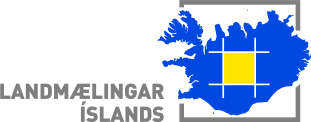 Haldinn 23. apríl 2013 hjá OrkustofnunMálsnúmer verkefnis : V201105033Þátttakendur:	Magnús Guðmundsson- Landmælingum Íslands,  Eydís Líndal Finnbogadóttir – Landmælingum Íslands,  Ingvar Kristinsson - Veðurstofunni, Guðmundur Guðmundsson - Byggðastofnun, Kjartan Ingvarsson – Umhverfis og auðlindaráðuneytið, Tryggvi Már Ingvarsson – Þjóðskrá.  Halldór Arinbjarnarson – FerðamálastofaElín Fjóla Þórarinsdóttir – Landgræðsla ríkisinsEinar Jónsson – Skipulagsstofnun ( fjarfundabúnaður í Reykjavík)Þorvaldur Bragason – Orkustofnun (fjarfunabúnaður)Fundarstjóri og fundarritari: Magnús Guðmundsson, Fundargerð síðasta fundar. Farið yfir fundargerð síðasta fundar.Samræmdir skilmálar vegna afnota landupplýsingar: Kjartan, Tryggvi og Ingvar fengu það verkefni á síðasta fundi hópsins að skoða skilmála sem birtir hafa verið nýlega vegna gagna Fjársýslu ríkisins en þeir voru unnir af vinnuhópi fjármálaráðherra. Niðurstaða þessarar skoðunar er að skilmálar sem Fjársýslan hefur birt séu vel nýtilegir fyrir stofnanir sem miðla landupplýsingum og er lagt til að allar stofnanir umhverfis- og auðlindaráðuneytisins noti þá auk þess sem fram kom hjá Tryggva að Þjóðskrá hyggst einnig nota þessa skilmála. Kjartan mun senda öllum stofnunum umhverfisráðuneytisins „sniðmát“ fyrir skilmála til að nota fyrir landupplýsingar og geta þær stofnanir þegar tekið þessa skilmála upp. Varðandi afleidd gögn þarf að skoða mögulega útfærslu skilmála betur.Kjartan greindi frá því að hann setti sig vegna þess máls í samband við Guðbjörgu Sigurðardóttir hjá íslenska upplýsingasamfélaginu. Fram kom að innanríkisráðuneytið hyggist setja á laggirnar vinnuhóp til að halda áfram með þá vinnu sem þegar er búið að vinna vegna gagna Fjársýslu ríkisins til að nýta fyrir öll „opin gögn ríkisins“.Rætt almennt um gildi og áhrif þess að gera gögn gjaldfrjáls og opin. Ákveðið að Magnús sendi finnska skýrsluna um málið til fundarmannaSkýrslugerð til Evrópusambandsins vegna stöðu innleiðingar á ISPIRE á Íslandi: Eydís sagði frá því að þann 15. maí sl. skiluðu LMÍ til Evrópusambandsins tveimur skýrslum um stöðu innleiðingarinnar hér á landi. Skýrslunar má lesa hér: http://cdr.eionet.europa.eu/is/eu/inspire/reporting/envuzypjqHelstu niðurstöður vinnuhópa um samræmingu vatnafarsgagna og samgöngugagna: Eydís kynnti helstu niðurstöður úr tveimur vinnuhópum, annars vegar um vatnafar og hinsvegar um samgöngur. Markmið vinnuhópanna var að kynnast INSPIRE kröfunum (data specification). Sjá glærur Eydísar sem fylgja með þessari fundargerð. Verið er að vinna að lokaskýrslum þessara hópa. Í framhaldinu þarf að taka ákvarðanir um hvaða gögn verða nýtt í INSPIRE og þarf að gera af þeim sem til þess hafa umboð, ekki endilega á tæknimanna“level“. Elf falið að senda skýrslur vinnuhópanna til allra þegar þær liggja fyrir.  Kjartan sagði í framhaldinu frá því að samræmingarnefnd um landupplýsingar hefur þegar sent minnisblað til umhverfis- og auðlindaráðherra um að ýta af stað vinnu í vinnuhópum til að samræma gagnaþemu. Einnig er unnið að því að fá fé í verkefninu íslenska upplýsingasamfélagið til að fjármagna laun verkefnisstjóra sem hefði það hlutverk að aðstoða stofnanir og samræma vinnuna við að útbúa gagnaþemu. Kjartan mun halda hópnum upplýstum um framgang þessara mála.Einar ræddi um skipulag- haf og strandsvæða og sagði að erfitt sé að fá heildaryfirsýn yfir þau landfræðilegu gögn sem til eru á þessu sviði. Til er greining um þetta á vefsíðu Skipulagsstofnunar undir „landsskipulag“, sjá hér: http://www.landsskipulag.is/media/landsskipulagsstefna/24_sept_2012_Greinargerdl_skipulag-haf-og-strand_lokautgafa.pdfÞorvaldur sagði frá því að búið væri að kortleggja hjá Orkustofnun svæði þar sem leyfisveitingar til efnistöku í sjó ná til en stofnunin sér um að veita þessi leyfi. Sjá nánar hér: http://www.orkuvefsja.is/vefsja/orkuvefsja.htmlStaðan við innleiðingu grunngerðar hjá stofnunum og sveitarfélögum: Farið almennt yfir stöðuna við innleiðinguna hjá einstökum stofnunum; Veðurstofan – óbreytt frá því síðast.Þjóðaskrá – óbreytt frá því síðast.Landgræðslan – óbreytt frá því síðastLandmælingar Íslands – Unnið við Byggðastofnun – Staðan landupplýsingasérfræðings auglýst og hafa fengist á annan tug umsókna. Einnig í gangi samstarf með Þjóðskrá og Skipulagsstofnun um birtingu lýðupplýsinga á reitakerfi. Þarf að tengja við verkefni sem unnið er að því að sækja styrk til af Hagstofu og LMÍ hjá Eurostat (Hagstofu Evrópu).Ferðamálastofa – lítið í gangi undanfarið. Magnús og Ingvar sagði frá landupplýsingagögnum sem unnið er að því að afla í tengslum við IPA verkefni s.s. Bird habitat, Flood s.s. ný  gervitunglaþekja af öllu landinu, nýtt hæðarlíkan af öllu landinu og nákvæmt hæðarlíkan af hlutum landsins. Einnig rætt um öflun háupplausnar gervitunglagagna sem eru nú til í talsverðu magni af Íslandi.Næsti fundur ákveðinn hjá Landmælingum Íslands 10. október 2013 kl. 10:30Magnús Guðmundsson fundarritari